Name of journal: World Journal of GastroenterologyESPS Manuscript NO: 11220Columns: ORIGINAL ARTICLEAcupuncture at heterotopic acupoints enhances jejunal motility in constipated and diarrhoeic rats Qin Q et al. Regulation of jejunal motility by acupunctureQing-Guang Qin, Xin-Yan Gao, Kun Liu, Liang Li, Hai-Ping Wang, Bing Zhu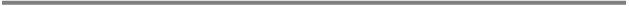 Qing-Guang Qin, Xin-Yan Gao, Kun Liu, Liang Li, Hai-Ping Wang, Department of Physiology, Institute of Acupuncture and Moxibustion, China Academy of Chinese Medical Sciences, Beijing 100700, ChinaQing-Guang Qin, Department of Acupuncture and Moxibustion, Henan Orthopedics Hospital, Luoyang 471002, Henan Province, ChinaHai-Ping Wang, Shanxi University of Traditional Chinese Medicine, Taiyuan 030024, Shanxi Province, ChinaBing Zhu, Institute of Acupuncture and Moxibustion, China Academy of Chinese Medical Sciences, Beijing 100700, ChinaAuthor contributions: Qin Q and Liu K performed the recordings; Wang H performed the acupuncture; Qin Q, Li L, Gao X performed the data analysis. Zhu B and Gao X designed the study and wrote the paper in addition to providing financial support for this research and both are corresponding authors.Supported by National Basic Research Program of China grant to Zhu B, No. 2011CB505201; and National Natural Science Foundation of China No. 81130063 and No. 81173345 to Zhu B and Gao XCorrespondence to: Bing Zhu, MD, PhD, Institute of Acupuncture and Moxibustion, China Academy of Chinese Medical Sciences, 16 Nanxiaojie, Dongzhimennei, Beijing 100700, China. bing.zhu@mail.cintcm.ac.cnTelephone: +86-10- 64089418		Fax: +86-10-64032682Received: May 9, 2014		Revised: July 9, 2014Accepted: July 29, 2014 Published online: AbstractAIM: To investigate the effect and mechanism of acupuncture at heterotopic acupoints on jejunal motility, particularly in pathological conditions.METHODS: Jejunal motility was assessed using a manometric balloon, which was placed in the jejunum approximately 18-20 cm downstream from the pylorus and that was filled with approximately 0.1 mL warm water, in anesthetized normal rats or rats with diarrhea or constipation. The heterotopic acupoints including LI11 (Quchi), ST37 (Shangjuxu), BL25 (Dachangshu), and the homotopic acupoint ST25 (Tianshu) were stimulated for 60 s by rotating acupuncture needles right and left at a frequency of 2 Hz. To determine the type of afferent fibers mediating the regulation of jejunal motility by manual acupuncture, the ipsilateral sciatic A or C fibers of ST37 were inactivated by local application of the A-fiber selective demyelination agent cobra venom or the C-fiber blocker capsaicin. Methoctramine, a selective M2 receptor antagonist, was injected intravenously to identify a specific role for M2 receptors in mediating the effect of acupuncture on jejunal motility.RESULTS: Acupuncture at heterotopic acupoints, such as LI11 and ST37, increased jejunal motility not only in normal rats but also in rats with constipation or diarrhea. In normal rats, manual acupuncture at LI11 or ST37 enhanced jejunal pressure from 7.34 ± 0.19 cm H2O to 7.93 ± 0.20 cm H2O, an increase of 9.05 ± 0.82% (P < 0.05), and from 6.95 ± 0.14 cm H2O to 8.97 ± 0.22 cmH2O, a significant increase of 27.44 ± 1.96% (P < 0.01), respectively. In constipated rats, manual acupuncture at LI11 or ST37 increased intrajejunal pressure from 8.17 ± 0.31 cm H2O to 9.86 ± 0.36 cm H2O, an increase of 20.69 ±  2.10% (P < 0.05), and from 8.82 ± 0.28 cm H2O to 10.83 ± 0.28 cm H2O, an increase of 22.81 ± 1.46% (P < 0.05), respectively. In rats with diarrhea, MA at LI11 or ST37 increased intrajejunal pressure from 11.95 ± 0.35 cm H2O to 13.96 ± 0.39 cm H2O, an increase of 16.82 ± 2.35% (P < 0.05), and tended to increase intrajejunal pressure (from 12.42 ± 0.38 cm H2O to 13.05 ± 0.38 cm H2O, an increase of 5.07 ± 1.08%, P > 0.05), respectively. In contrast, acupuncture ST25, a homotopic acupoint, decreased not only intrajejunal pressure but also frequency significantly in normal rats and rats with constipation or diarrhea. Following demyelination of Aδ fibers, acupuncture at ST37 again augmented intrajejunal pressure to 121.48 ± 3.06% of baseline. Following capsaicin application for 24 h, acupuncture at ipsilateral ST37 increased intrajejunal pressure significantly to 106.63 ± 1.26% of basal levels, compared with prior to capsaicin treatment (P < 0.05). Acupuncture at LI11 or ST37 or BL25 significantly rescued methoctramine-mediated inhibition of amplitude of jejunal motility from 42.83 ± 1.65% to 53.43 ± 1.95% of baseline (P < 0.05), from 45.15 ± 2.22% to 70.51 ± 2.34% of baseline (P < 0.01) and from 38.03 ± 2.34% to 70.12 ± 2.22% of baseline (P < 0.01), respectively. CONCLUSION: Acupuncture at heterotopic acupoints increases the amplitude of jejunal motility in rats. C fibers and M2 receptors predominantly/partially mediate the regulation of jejunal motility by acupuncture. © 2014 Baishideng Publishing Group Inc. All rights reserved.Key words: Acupuncture; Heterotopic acupoint; LI11; ST37; BL25; Jejunal motility; Constipation; Diarrhea; C fibers; Muscarinic receptorsCore tip: For the first time, we investigated the effect and mechanism of acupuncture at heterotopic acupoints on jejunal motility in normal rats or rats with constipation or diarrhea. We observed that acupuncture at heterotopic LI11 or ST37 points increased jejunal motility no matter the initial condition. We demonstrated that acupuncture applied at these points regulated jejunal motility by activating Aδ and C afferent fibers; however, the latter predominate. M2 receptors play a role in this process.Qin QG, Gao XY, Liu K, Li L, Wang HP, Zhu B. Acupuncture at heterotopic acupoints enhances jejunal motility in constipated and diarrhoeic rats. World J Gastroenterol 2014; In pressINTRODUCTIONGastrointestinal motility disorders contribute to many diseases, such as impaired accommodation, gastroparesis, dumping syndrome, constipation, and diarrhea, among others. A large number of studies have been conducted to explore the efficacy of somatic stimulation for the treatment of gastrointestinal motility disorders[1-5]. Reproducible results have been generated in both clinical and research settings[6,7]. It is repeatedly shown that the effect of acupuncture on gastric motility is primarily associated with autonomic reflexes and the gut-brain axis[8]. Stimulation at homotopic acupoints, where afferent innervation is in the same segment from which the efferents innervate visceral organs, decreases intragastric pressure with or without spinalization, and acupuncture at heterotopic acupoints, involving different segmental innervation of the spinal cord to visceral organs, induces gastrointestinal facilitation only in complete spinal rats[9]. However, previous investigations rarely stated the effects of acupuncture on gastrointestinal motility in pathological conditions. Little effort has been made to investigate the effects of acupuncture on small intestinal motility. Furthermore, the precise mechanism of acupuncture on small intestinal motility remains to be clarified.Acupuncture treatment involves the insertion of thin needles into the skin and underlying muscle layer. Previous studies have demonstrated that gastrointestinal motility is influenced by somatic afferent stimulation[10-14]. Sensory stimulation of the abdominal skin by pinching inhibits gastric motility, whereas similar stimulation of a hind paw enhances gastric motility in rats[15]. We have previously provided evidence that only stimulation intensity above a threshold for activating Aδ- and/or C-fibers can modulate gastric motility[9].Parasympathetic nerves play a critical role in the excitatory regulation of gastrointestinal motility by acupuncture or acupuncture-like stimulation at heterotopic acupoints, such as ST36 (Zusanli), ST37 (Shangjuxu) and LI11 (Quchi)[9]. The majority of postganglionic fibers derived from parasympathetic nerves show cholinergic component that releases acetylcholine (ACH) in the terminals when activated. ACH then activates smooth muscle cell surface muscarinic receptors directly or indirectly, thus triggering various intracellular signaling pathways, which lead to a rise in cytosolic Ca2+ concentration and, eventually, smooth muscle contraction[16-18].Here, we examined the effect of acupuncture at heterotopic acupoints on jejunal motility and tested the hypothesis that activation of Aδ- and/or C-fibers may be required for the regulation of jejunal motility by acupuncture at heterotopic acupoints and that M2/M3 receptors mediate this effect.MATERIALS AND METHODSAnimal preparation Animal experiments were performed in accordance with the National Institutes of Health’s Guide for the Care and Use of Laboratory Animals and were approved by the Institutional Animal Care and Use Committee of China Academy of Chinese Medical Sciences. Adult male Sprague-Dawley rats (SD) weighing 250-300 g were housed with free access to food and water. The animals were maintained on light-dark cycle (dark cycle 8:00 PM-8:00 AM) and acclimated for seven days prior to the experiment. Acute diarrhea was induced in rats by administering a senna solution containing 0.3 g /mL crude drug liquid via oral gavage, at a dose of 10 mL/kg per day for two consecutive days[19]. Constipated rats were generated via oral gavage of 0°C normal saline, 10 mL/kg per day for five consecutive days[20].Recording of jejunal motilityRats were fasted overnight prior to surgery and electrophysiological recordings. They were initially anesthetized with intraperitoneal injections of urethane (1.0-1.2 g/kg, i.p.) and supplementary anesthesia (0.1 g/kg i.p.) was administered if withdrawal of limbs or a fluctuation of the heart rate was observed. Core body temperature was monitored and maintained at 37.0 ± 0. 5 °C by a feedback controlled electric blanket (ALC-HTP, Shanghai Alcott Biotech Co., Ltd, China). A median abdominal incision was generated and one manometric balloon was placed into the jejunum at approximately 18-20 cm downstream from the pylorus. The balloon was filled with approximately 0.1 ml warm water and connected to a piece of polyethylene tube, providing a pressure of approximately 100 mm H2O. Pressure in the intestinal lumen was measured with a transducer through the polyethylene tube and was recorded using a Mac Lab system (AD Instruments, Australia). Heart rate was also monitored to maintain anesthetic depth and to avoid marked cardiac fluctuations caused by drug administration. At 30 min after stable recording of jejunal motility, acupuncture stimulation was conducted randomly on different acupoints. Acupuncture stimulationIn this study, the heterotopic acupoints included LI11 (Quchi), ST37 (Shangjuxu), BL25 (Dachangshu), and we also selected the homotopic acupoint ST25 as a control. LI11 locates to the midpoint between the lateral end of the transverse cubical crease and the lateral epicondyle of the humerus; ST25 is level with the navel, 2 mm lateral to anterior median line; ST37 is 5 mm lateral to the anterior tubercle of the tibia and 15 mm below the knee joint; BL25, at the waist, is under the fourth lumbar spine and 5 mm lateral to posterior midline. The acupuncture needles (0.25 mm × 25 mm, Suzhou Hwato Medical Instruments, China ) were inserted unilaterally, vertically or slightly obliquely, to a depth of approximately 5 mm and rotated right then left, at a frequency of 2 Hz for 60 s. Afferent fiber inactivationIpsilateral sciatic A or C fibers of ST37 were inactivated. The sciatic nerve A fibers were demyelinated using cobra venom as described previously[21]. In brief, the sciatic nerve trunk was isolated 1 cm over the fibular capitulum in anesthetized rats. A Hamilton syringe was used to aspirate 1 μL normal saline, 1 μL air and 1 μL 0.3% cobra venom solution in sequence, the needle tip was then inserted into the sciatic nerve membrane, and the above solution was injected into the myelin sheath while avoiding drug leakage into the surrounding tissue. Acupuncture stimulation was repeated at 30 min after venom injection and suture of the incision.The unilateral sciatic nerve C-fibers were inactivated by capsaicin in anesthetized rats[22]. Briefly, the sciatic nerve was isolated 1 cm above fibular capitulum and the nerve trunk was wrapped with gauze that was immersed in 2% capsaicin solution for 24 h. The incision was sutured aseptically for healing. At 24 h, acupuncture was performed. Drug administrationMethoctramine (0.5 mg/kg, Sigma, United States), a selective M2 cholinergic receptor antagonist, was used in this study, and was diluted to 0.05% with normal saline. The diluted antagonist was injected intravenously within 1-2 min to avoid marked fluctuation of the heart rate. Acupuncture commenced when the effect of injection of the compound on heart rate and jejunal motility recovered.Statistical analysisAll data were analyzed online and offline using the Mac Lab system. Spontaneous intestinal peristalses were recorded continuously prior to and during acupuncture stimulation. For this study, the frequency and amplitude of intestinal motility was analyzed. Statistical analysis was performed using SPSS17.0 software (IBM, United States). All data were shown as the mean ± SE. To evaluate statistical significance, data sets with normal distribution were analyzed using paired or unpaired t test in the case of two groups or using one-way ANOVAs followed by Q tests in case of more than two groups, and P < 0.05 was considered statistically significant.RESULTSAcupuncture at heterotopic acupoints induces an excitatory effect on jejunal motility in normal ratsBaseline of jejunal motility was recorded using the water-filled balloon, and intrajejunal pressure was stabilized at a baseline of approximately 100 cmH2O. Peristalsis waves comprised high frequency (about 30 times/min) and low amplitude (about 8 cm H2O) circular muscle contraction, and translatory waves comprised low frequency (about 8 times/min) and high amplitude (about 20 cm H2O) longitudinal muscle contractions and both were obtained by the inbuilt balloon pressure detection system. The peristalsis waves showed more stable amplitude and duration than the translatory waves, and the average frequency and amplitude of jejunal peristalsis wave were 29.86 ± 1.52 times/min and 7.45 ± 0.65 cm H2O, respectively, in normal rats (Figure 1A). Therefore, the peristalsis waves were used to analyze the effect of acupuncture in this study. To determine whether acupuncture at heterotopic acupoints affects jejunal motility in normal rats, we designed an experiment in which manual acupuncture (MA) was applied at LI11, ST37, ST25 and BL25 separately. As shown in Figure 1B, C, D and E, MA at LI11 increased jejunal pressure from 7.34 ± 0.19 cm H2O to 7.93 ± 0.20 cm H2O, a significant increase of 9.05 ± 0.82% (P < 0.05, n = 17). MA at ST37 enhanced jejunal pressure from 6.95 ± 0.14 cmH2O to 8.97 ± 0.22 cmH2O, also a significant effect (27.44 ± 1.96%, P < 0.01). However, the above acupoints did not change the jejunal motility frequency significantly (MA at LI11: from 29.94 ± 0.39 times/min to 29.65 ± 0.32 times/min, P > 0.05, n = 17; MA at ST37: from 29.65 ± 0.34 times/min to 28.82 ± 0.33 times/min, P > 0.05, n = 17). MA at ST25 decreased intrajejunal pressure from 8.12 ± 0.14 cm H2O to 5.3 ± 0.14 cm H2O, a significant effect (32.56 ± 1.49%, P < 0.01, n = 17), and frequency from 30.75 ± 0.37 times/min to 17.31 ± 0.74 times/min, also a significant effect (46.99 ± 1.98%, P < 0.01, n = 17). MA at BL25 did not change intrajejunal pressure (from 7.42 ± 0.16 cm H2O to 6.98 ± 0.15 cm H2O, P > 0.05, n = 17) or motility frequency (from 29.18 ± 0.41 times/min to 27.29 ± 0.45 times/min, P > 0.05, n = 17) significantly. The above results suggest that in normal rats, MA at the heterotopic acupoints LI11 and ST37 may increase jejunal motility, with an opposite effect of observed of MA at the homotopic acupoints ST25. Acupuncture at heterotopic acupoints enhances jejunal motility in rats with constipationPrevious studies reported dual effects of acupuncture at heterotopic acupoints on gastric motility[23-26]. For example, Tatewaki et al[24] showed that manual acupuncture at ST36 induced dual effects: stimulating gastric contractions in rats with hypomotility and inhibiting gastric contractions in rats with hypermotility. Now a question was raised: whether the effect of acupuncture at heterotopic acupoints on jejunal motility may be reproduced in rats with functional intestinal diseases? To answer this question, here we generated constipated rats with intestinal hypomotility and rats with diarrhea with hypermotility to identify whether MA at the above acupoints could induce effects on jejunal motility similar to those noted in normal rats.Firstly, the irritable model of constipation in rats was generated using a five-day intragastric infusion of 0℃ ice water (10 mL/kg). At 3 h after infusion on the first two days, higher defecation frequency was observed and the excrement changed to soft and loose. Over the remaining part of the day, defecation of hard stool was observed, at a lower frequency. The rats showed less and harder stools on day 3 to 5. The stool moisture reduced from 40.23 ± 2.19% to 29.37 ± 4.65% (P < 0.05, n = 17) following five days of ice-water infusion, indicating the model had developed fully. In constipated rats, the baseline amplitude and frequency of jejunal motility waves were as follows: for peristalsis waves, frequency, 32.52 ± 0.18 times/min and amplitude, 8.43 ± 0.14 cm H2O; for translatory waves, frequency, 5-6 times/min, and amplitude, about 20 cm H2O (Figure 2A). As shown in Figure 2B, C and D, MA at LI11 increased intrajejunal pressure from 8.17 ± 0.31 cmH2O to 9.86 ± 0.36 cmH2O, an increase of 20.69 ± 2.10% that was significant difference (P < 0.05, n = 17); MA at ST37 enhanced intrajejunal pressure from 8.82 ± 0.28 cm H2O to 10.83 ± 0.28 cm H2O with an increase of 22.81 ± 1.46% that was significantly different (P < 0.05, n = 17). However, frequency was not changed significantly by MA at the above two acupoints (MA at LI11: from 32.12 ± 0.29 times/min to 31.23 ± 0.23 times/min, P > 0.05, n = 17; MA at ST37: from 31.57 ± 0.26 times/min to 30.71 ± 0.37 times/min, P > 0.05, n = 17). Interestingly, MA at ST25 significantly decreased not only intrajejunal pressure from 7.73 ± 0.24 cm H2O to 4.82 ± 0.14 cm H2O (a decrease of 34.39 ± 1.66%, P < 0.01, n = 17) but also frequency from 33.63 ± 0.43 times/min to 24.78 ± 1.12 times/min (P < 0.05, n = 17), a decrease of 22.37 ± 2.52%. Similar to results in normal rats, MA at BL25 did not change intrajejunal pressure or frequency of jejunal motility markedly (intrajejunal pressure: 9.20 ± 0.27 cm H2O for baseline, 8.95 ± 0.24 cm H2O for MA, P > 0.05; frequency: 32.04 ± 0.32 times/min for baseline, 34.77 ± 0.38 times/min for MA, P > 0.05, n = 17). These results suggest that in constipated rats, acupuncture at LI11 and ST37 may increase jejunal motility and that MA at ST25 nevertheless showed an inhibitory effect on motility.Acupuncture at heterotopic acupoints increases the jejunal motility in a rat model of diarrheaWe identified the effects of MA at the above acupoints on the jejunal motility in rats with diarrhea. The rat model of diarrhea was generated by intragastric infusion of folium sennae decoction (10 mL/kg) for two days. The decoction was prepared as 10 mL decoctum containing 0.3 g crude drug. Following two days of oral gavage, the rats appeared fatigued, showed a decrease in food consumption and movement and feces were excessive, loose with an unpleasant odor. The loose stool rate was approximately 49.5% of all gavaged rats, the loose stool level was 2.68, and the diarrhea index was 1.33, indicating that the model had developed appropriately. In rats with diarrhea, the baseline amplitude and frequency of jejunal motility waves was as follows: for peristalsis waves, frequency, ~33 times/min, amplitude, about 12 cm H2O; for translator waves, frequency, 5-6 times/min and amplitude, about 20 cm H2O (Figure 3A). As shown in Figure 3B, C and D, MA at LI11 increased intrajejunal pressure from 11.95 ± 0.35 cm H2O to 13.96 ± 0.39 cm H2O, a significant increase of 16.82 ± 2.35% (P < 0.05, n = 17). However, no significant change in frequency was observed (from 35.06 ± 0.19 times/min to 34.62 ± 0.15 times/min, P > 0.05, n = 17). MA at ST37 tended to increase intrajejunal pressure with no significant effect on frequency noted (intrajejunal pressure: from 12.42 ± 0.38 cm H2O to 13.05 ± 0.38 cm H2O, an increase of 5.07 ± 1.08%, P > 0.05; frequency: from 35.05 ± 0.39 times/min to 33.52 ± 0.37 times/min, P > 0.05, n = 17). MA at ST25 not only reduced intrajejunal pressure from 11.53 ± 0.29 cm H2O to 6.93 ± 0.21 cm H2O, a  decrease of 39.89 ± 2.25% (P < 0.01, n = 17) but also decreased the frequency from 33.88 ± 0.42 times/min to 22.47 ± 0.81 times/min, a significant decrease of 33.67 ± 2.12% (P < 0.01, n = 17). MA at BL25 showed no significant effect on either intrajejunal pressure or frequency of jejunal motility (intrajejunal pressure: 11.81 ± 0.43 cm H2O for pre-MA vs 11.63 ± 0.39 cm H2O for MA; frequency: 34.09 ± 0.34 times/min for pre-MA vs 33.72 ± 0.33 times/min for MA). These results suggest that in rats with diarrhea, only ST25 shows any therapeutic effect. LI11 and even ST37 may induce an opposing effect or have no effect. To further elucidate whether the above heterotopic acupoints show dual effects on jejunal motility, here we also compared changes produced by acupuncture at LI11, ST37 and ST25 in normal rats and rats with constipation or diarrhea. At LI11 or ST37, the increase in intrajejunal pressure and frequency of jejunal motility were not significantly different between the normal, constipated and diarrhoeic rats (intrajejunal pressure: P = 0.16; frequency: P = 0.71 in LI11; intrajejunal pressure: P = 0.20, and frequency: P = 0.94 in ST37). At ST25, the inhibition of intrajejunal pressure and frequency were not different between the above groups of rats (intrajejunal pressure: P=0.70; frequency: P = 0.48), suggesting that acupuncture at heterotopic points may not produce dual effects on jejunal motility under physiological or pathological conditions, as with acupuncture at homotopic acupoints.C fibers are required for the regulation of jejunal motility by acupunctureAcupuncture modulates visceral organ function by inducing activation of the somato-visceral reflexes and changing the tune of the autonomic nervous system. Our previous studies demonstrated that modulation of gastric motility induced by acupuncture stimulation only involved the activation of fine-diameter afferent fibers including Aδ fibers and C fibers[9].To determine the type of afferent fibers mediating the regulation of jejunal motility by manual acupuncture, we used an A-selective demyelination agent and a C-fiber blocker for this study. Firstly cobra venom was applied for 30 min to demyelinate A fibers of the sciatic nerve and then acupuncture at ipsilateral ST37 was administered. As shown in Figure 4A, B and C, prior to demyelination of Aδ fibers of the sciatic nerve, acupuncture at ST37 increased intrajejunal pressure significantly to 123.98 ± 2.07% of baseline (P < 0.05, n = 20). Following demyelination of Aδ fibers, acupuncture at ST37 again augmented  intrajejunal pressure to 121.48 ± 3.06% of baseline; the increase was not significantly different compared with acupuncture with no demyelination (P > 0.05, n = 20). Similarly, the frequency of jejunal motility changed from 102.12 ± 1.78% to 95.86 ± 1.51% of baseline, which was not significant different (P > 0.05, n = 20), suggesting that Aδ fibers may mediate but do not play a critical role in the regulation of jejunal motility by acupuncture. To identify a role of C fibers in the regulation of jejunal motility by acupuncture, as in a previous report[27], we applied capsaicin to diminish activity of C fibers of the sciatic nerve. Figure 5A, B and C show that acupuncture at ST37 significantly enhanced intrajejunal pressure to 125.55 ± 2.15% of baseline in intact rats (P < 0.01, n = 20). Following treatment with capsaicin (2%, 25 μL) for 24 h, acupuncture at ipsilateral ST37 generated 106.63 ± 1.26% of basal intrajejunal pressure, which was significantly different compared with prior to capsaicin treatment (P < 0.05, n = 20). However, capsaicin did not change the frequency of jejunal motility significantly (prior to C fibers inactivation: 99.92 ± 1.13% of baseline; following C fiber inactivation: 99.24 ± 0.85% of baseline, P > 0.05, n = 20). These results suggest that C fibers are required for the regulation of jejunal motility by acupuncture.M2 receptors play a role in mediating the excitatory effect of acupuncture at heterotopic acupoints on jejunal motilityPrevious evidence indicated that the dominant cholinergic muscarinic receptors are M2 subtype in the jejunum and M3 in the colon[28,29]. Here we aimed to illustrate whether cholinergic muscarinic pathways play a specific role in mediating the effect of acupuncture on jejunal motility. Firstly, we applied methoctramine (0.5 mg/kg, i.v.), a selective M2 receptor antagonist. Figure 6A, B and C show that in the presence of methoctramine, peristalsis frequency was inhibited to 55.58 ± 3.92% of baseline (P < 0.01, n = 10) and amplitude to 44.91 ± 3.86% of baseline (P < 0.01, n = 10). We then applied MA at LI11, ST37, ST25 and BL25 separately. As shown in Figure 6D and E, acupuncture at LI11 significantly rescued the amplitude of jejunal motility from 42.83 ± 1.65% to 53.43 ± 1.95% of baseline (P < 0.05, n = 10), but only slightly affected frequency, decreasing it from 54.83 ± 2.26% to 52.87 ± 2.18% of baseline (P > 0.05, n = 10). Acupuncture at ST37 rescued both the frequency and amplitude of jejunal motility markedly (frequency: from 56.78 ± 2.21% to 66.64 ± 2.05% of baseline, P < 0.05; amplitude: from 45.15 ± 2.22% to 70.51 ± 2.34% of baseline, P < 0.01, n = 10), whereas, acupuncture at ST25 further decreased both the frequency and amplitude of jejunal motility (frequency: from 59.85 ± 2.74% to 38.15 ± 2.17% of baseline, P < 0.01; amplitude: from 52.48 ± 3.55% to 17.34 ± 1.39% of baseline, P < 0.01, n = 10). Acupuncture at BL25 increased the motility amplitude of the jejunum notably, from 38.03 ± 2.34% to 70.12 ± 2.22% of baseline (P < 0.01, n = 10) but changed the frequency from 49.46 ± 3.21% to only 57.89 ± 2.60% of baseline (P > 0.05, n = 10). DISCUSSIONIn this study, we discovered that acupuncture at LI11 (containing afferents from C5 spinal dorsal horn) and ST37 (L5), which are heterotopic acupoints to the jejunum (T9-12), increased the amplitude of peristalsis waves and enhanced  jejunal motility not only in normal rats but also in constipated or diarrhoeic rats. Homotopic acupoints, such as ST25 (T10) decreased jejunal motility no matter the initial condition. However, BL25 stimulation did not change jejunal motility significantly in normal, constipated and diarrhoeic rats. We also noted that activation of Aδ fibers mediated the regulation of jejunal motility; however, C fibers play a more important role in the regulation of jejunal motility by manual acupuncture. M2 receptors may mediate the enhancement of acupuncture at heterotopic acupoints in part. Therefore, our study unveiled the effects and underlying mechanism of manual acupuncture at heterotopic acupoints on jejunal motility and that C fibers predominate in mediating the regulation of jejunal motility by acupuncture. M2 receptors play a role in this process.It is well known that acupuncture has regionally specific effects. Previous studies demonstrated that acupuncture at the hindlimb increased gastric motility, whereas acupuncture at the abdomen inhibited gastric motility in anesthetized rats[8,30]. In addition to traditional acupuncture theory, in which some acupoints exhibit dual effects based on the basal condition, dual effects of EA on gastric motility have also been reported in some studies[23-26]. For example, Tatewaki et al[24] reported that manual acupuncture at ST36 induced dual effects: stimulating gastric contractions in rats with hypomotility and inhibiting gastric contractions in rats with hypermotility. In the current study, we observed that acupuncture at heterotopic acupoints caused an excitatory effect, whereas homotopic acupoints induced an inhibitory effect on jejunal motility whether the intestines were normal, hypomotile or hypermotile. These data suggest that acupuncture at heterotopic or homotopic acupoints does not have a dual effects on jejunal motility in rats, whereas stimulation of ST37 only slightly increased intrajejunal pressure in diarrhea rats. We would like to note that in this study, acupuncture at BL25, which is also a heterotopic acupoint, did not show any consistent effect on jejunal motility. The cause of this phenotype will be investigated further in future research.It has been demonstrated that somatic afferents from the skin and muscle are involved in the control of gastrointestinal motility[10-14]. Thus, cutaneous stimulations, such as acupuncture, may stimulate the somatic afferent nerves of the skin and muscles that are important for evoking autonomic reflexes via the homotopic segments or outflow from the brain stem. Our previous study demonstrated that only stimulations greater than the threshold for activation of Aδ and/or C fibers could profoundly modulate gastric motility[9]. Based on the accumulated electrophysiological and pharmacological evidence, the first-component triggered by acupuncture, at a short latency, is the small diameter Aδ fibers, and the second-component stimulated is the unmyelinated C fibers. Stimulations below threshold strength for Aδ fibers do not effectively trigger regulatory effects on gastric motility regardless of the locations of the acupoints. Koizumi et al[31] conducted a systematical analysis of the relationship between the magnitude of cutaneo-intestinal reflex response and the groups of afferent fibers stimulated and noted that stimulation of the sural afferent nerves of the hindlimb elicited facilitative jejunal reflexes, obtained when the stimulus intensity activated group III fibers, and maximal facilitation, obtained when the stimulus intensity activated group IV afferent fibers. Stimulating groups III-IV, particularly group IV or C afferent fibers of the hindlimb caused an excitatory intestinal reflex response. In contrast, stimulation of group IV abdominal nerves only inhibited the intestinal reflex response. These data suggested that only acupuncture stimulation of an intensity strong enough to excite Aδ (or group III) and/or C (or group IV) afferent fibers may induce apparently excitatory/inhibitory modulation of gastrointestinal motility. Previous studies also showed that manual acupuncture activates I, II, III and IV afferent fibers[32-34]. As described previously[33], in this paper, stimulation by manual acupuncture manipulation at an intensity of 2Hz is sufficient to activate A and C fibers. Our data also demonstrates that although stimulating A afferent fibers via manual acupuncture may enhance jejunal motility, stimulation of C fibers produces a more significant excitatory jejunal reflex response.Muscarinic acetylcholine receptors comprise five distinct subtypes (M1-5) and are widely distributed in smooth muscle throughout the body including the gastrointestinal tract[35-37]. In gastrointestinal smooth muscles, M2 and M3 muscarinic receptor subtypes are preferentially expressed[35]. The recent use of mutant mice lacking specific muscarinic receptor subtypes has revealed that not only M3 but also M2 receptors may play a direct role in inducing contraction in gastric and ileal smooth muscles[38-42]. Both M2 and M3 receptors mediate contractions induced by stimulation of cholinergic nerves[43]. M2 and M3 receptors induce smooth muscle contractions via the activation of G proteins of the Gi and Gq family, respectively[42]. M2 receptors are less active than M3 receptors in mediating cholinergic contractions in wild-type tissues. Although the mechanism is unknown, M2 receptor activity is reduced when M2 and M3 receptors are activated simultaneously. It has been demonstrated that cholinergic contractions in vitro are mediated predominantly by M3 receptors. In contrast, stimulation of the most abundant subtype M2[44, 45] has been suggested to exert minor indirect contraction by reversing histamine- or forskolin-induced relaxation[46-48]. However, a recent study verified that small but significant contractions remained in the homozygous muscles (bladder, 5%; ileum, 23%–28%) and that M2 receptors mediated the residual contraction of M3 homozygous muscles directly[49]. Regardless of direct or indirect involvement in the contraction of intestinal muscles, in the current study, methoctramine inhibited jejunal motility significantly, suggesting that M2 receptors mediate contraction of jejunal muscle. However, acupuncture at the heterotopic acupoints LI11 and ST37 rescued in part the methoctramine-induced decrease in jejunal motility, suggesting that M2 receptors may regulate some jejunal contraction by acupuncture.  M3 receptors may play an important role in rescuing jejunal contraction by acupuncture despite its lower density in jejunal tissue. Our data in M2/M3 knockout mice have also demonstrated that both M2 and M3 receptors mediated increased jejunal motility by acupuncture at heterotopic acupoints (data not shown).In summary, we conclude that acupuncture at heterotopic acupoints, particularly in the limbs, increases the amplitude of jejunal motility regardless of whether the intestine showed normal motility, hypomotility or hypermotility. C afferent fibers are essential for this enhancing effect of acupuncture on jejunal motility; however, A afferent fibers may mediate the transduction of the acupuncture signal. Cholinergic muscarinic receptors including M2 and M3 subtypes play an important role in the enhancement of jejunal motility by acupuncture at heterotopic acupoints.COMMENTSBackground Previous studies identified an effect of somatic stimulation on gastrointestinal motility under normal conditions. However, little effort has been made to investigate the effect of acupuncture on small intestinal motility, particularly under pathological conditions, and the precise mechanism of action of acupuncture with respect to small intestinal motility remains elusive.Research frontiersAcupuncture at heterotopic acupoints may improve gastrointestinal motility under normal conditions. Previous investigations rarely discussed effects of acupuncture on small intestinal motility under pathological conditions. Only stimulation intensities above the threshold for activating Aδ- and/or C-fibers modulate gastrointestinal motility. The dominant cholinergic muscarinic receptors in the jejunum are of the M2 subtype. Here, we hypothesized that acupuncture at heterotopic acupoints may regulate jejunal motility by activating Aδ- and/or C-fibers and that M2 receptors mediate this effect.Innovations and breakthroughsIn this study, the authors show an enhancement of jejunal motility by manual acupuncture at heterotopic acupoints no matter the initial condition. The underlying mechanism of action is that C fibers predominantly mediate the regulation of jejunal motility by acupuncture, and M2 receptors play a role in this process.ApplicationsIn view of the fact that acupuncture at heterotopic acupoints increases jejunal motility no matter the initial condition and that C fibers are involved in regulating acupuncture-induced jejunal motility, this study may aid acupuncture practitioners select acupoints and stimulation intensities for the treatment of patients with gastrointestinal disorders. The fact that M receptors are involved may aid in developing drugs for application in gastrointestinal disorders.  TerminologyHeterotopic acupoint are points where the afferents originate in different spinal segments from the efferents that innervate the visceral organs. Homotopic acupoints are points where the afferents originate in the same segment as the efferents that innervate the visceral organs.Peer reviewThe authors may want to directly state the primary outcomes and method of analysis for primary outcomes rather than practicing them in separate paragraphs. REFERENCES1 Lin X, Liang J, Ren J, Mu F, Zhang M, Chen JD. Electrical stimulation of acupuncture points enhances gastric myoelectrical activity in humans. Am J Gastroenterol 1997; 92: 1527-1530 [PMID: 9317078]2 Chang CS, Ko CW, Wu CY, Chen GH. Effect of electrical stimulation on acupuncture points in diabetic patients with gastric dysrhythmia: a pilot study. Digestion 2001; 64: 184-190 [PMID: 11786667 DOI: 10.1159/000048860]3 Ouyang H, Chen JD. Review article: therapeutic roles of acupuncture in functional gastrointestinal disorders. Aliment Pharmacol Ther 2004; 20: 831-841 [PMID: 15479354 DOI: 10.1111/j.1365-2036.2004.02196]4 Takahashi T. Acupuncture for functional gastrointestinal disorders. J Gastroenterol 2006; 41: 408-417 [PMID: 16799881]5 Yin J, Chen JD. Gastrointestinal motility disorders and acupuncture. Auton Neurosci 2010; 157: 31-37 [PMID: 20363196 DOI: 10.1016/j.autneu.2010.03.007]6 Li Y, Tougas G, Chiverton SG, Hunt RH. The effect of acupuncture on gastrointestinal function and disorders. Am J Gastroenterol 1992; 87: 1372-1381 [PMID: 1415090]7 Lux G, Hagel J, Bäcker P, Bäcker G, Vogl R, Ruppin H, Domschke S, Domschke W. Acupuncture inhibits vagal gastric acid secretion stimulated by sham feeding in healthy subjects. Gut 1994; 35: 1026-1029 [PMID: 7926899 DOI: 10.1136/gut.35.8.1026]8 Sato A, Sato Y, Suzuki A, Uchida S. Neural mechanisms of the reflex inhibition and excitation of gastric motility elicited by acupuncture-like stimulation in anesthetized rats. Neurosci Res 1993; 18: 53-62 [PMID: 8134020 DOI: 10.1016/0168-0102(93)90105-Y]9 Li YQ, Zhu B, Rong PJ, Ben H, Li YH. Neural mechanism of acupuncture-modulated gastric motility. World J Gastroenterol 2007; 13: 709-716 [PMID: 17278193 DOI: 10.3748/wjg.v13.i5.709]10 Babkin BP, Kite WC. Central and reflex regulation of motility of pyloric antrum. J Neurophysiol 1950; 13: 321-334 [PMID: 14774747]11 Kehl H. Studies of reflex communications between dermatomes and jejunum. J Am Osteopath Assoc 1975; 74: 667-669 [PMID: 1040637]12 Jansson G. Extrinsic nervous control of gastric motility. An experimental study in the cat. Acta Physiol Scand Suppl 1969; 326: 1-42 [PMID: 4310620]13 Jansson G. Effect of reflexes of somatic afferents on the adrenergic outflow to the stomach in the cat. Acta Physiol Scand 1969; 77: 17-22 [PMID: 5348347 DOI: 10.1111/j.1748-1716.1969.tb04548.x]14 Patterson TL, Rubright LW. The influence of tonal conditions on the muscular response of the monkey's stomach. Exp Physiol 1934; 24: 3-2115 Kametani H, Sato A, Sato Y, Simpson A. Neural mechanisms of reflex facilitation and inhibition of gastric motility to stimulation of various skin areas in rats. J Physiol 1979; 294: 407-418 [PMID: 512950]16 Caulfield MP. Muscarinic receptors--characterization, coupling and function. Pharmacol Ther 1993; 58: 319-379 [PMID: 7504306 DOI: 10.1016/0163-7258(93)90027-B]17 Bolton TB, Prestwich SA, Zholos AV, Gordienko DV. Excitation-contraction coupling in gastrointestinal and other smooth muscles. Annu Rev Physiol 1999; 61: 85-115 [PMID: 10099683 DOI: 10.1146/annurev.physiol.61.1.85]18 Unno T, Kwon SC, Okamoto H, Irie Y, Kato Y, Matsuyama H, Komori S. Receptor signaling mechanisms underlying muscarinic agonist-evoked contraction in guinea-pig ileal longitudinal smooth muscle. Br J Pharmacol 2003; 139: 337-350 [PMID: 12770939 DOI: 10.1038/sj.bjp.0705267]19 Williams CL, Villar RG, Peterson JM, Burks TF. Stress-induced changes in intestinal transit in the rat: a model for irritable bowel syndrome. Gastroenterology 1988; 94: 611-621 [PMID: 2828144]20 Zhu J, Zhao K, Li Z, Wang W, Ding J, Yin S, Zhao Y. Establishment of rat model with constipation-predominant bowel dysfunction by intragastric perfusion of ice water. Zhongguo Weichangbeing Xue 2010; 15: 738-74021 Zhu YL, Xie ZL, Wu YW, Duan WR, Xie YK. Early demyelination of primary A-fibers induces a rapid-onset of neuropathic pain in rat. Neuroscience 2012; 200: 186-198 [PMID: 22061425 DOI: 10.1016/j.neuroscience.2011.10.037]22 Rahmani M, Rajabi S, Allahtavakoli M, Roohbakhsh A, Sheibani V, Shamsizadeh A. The Role of Capsaicin-induced Acute Inactivation of C-fibers on Tactile Learning in Rat. Iran J Basic Med Sci 2013; 16: 129-133 [PMID: 24298379]23 Qian LW, Lin YP. [Effect of electroacupuncture at zusanli (ST36) point in regulating the pylorus peristaltic function]. Zhongguo Zhong Xi Yi Jie He Za Zhi 1993; 13: 336-39, 324 [PMID: 8257835]24 Tatewaki M, Harris M, Uemura K, Ueno T, Hoshino E, Shiotani A, Pappas TN, Takahashi T. Dual effects of acupuncture on gastric motility in conscious rats. Am J Physiol Regul Integr Comp Physiol 2003; 285: R862-R872 [PMID: 12959921 DOI: 10.1152/ajpregu.00715.2002]25 Yuan CX, Li RM, Zhu J, Jin NS, Zhang DZ, Yan CY. The curative effect and mechanism of action of the acupoints pishu and weishu. J Tradit Chin Med 1986; 6: 249-252 [PMID: 3496499]26 Zhou L. The regulatory function of acupuncture of the stomach. Zhen Ci Yan Jiu 1986; 11: 274-279 [PMID: 3105922]27 Lynn B. Capsaicin: actions on nociceptive C-fibres and therapeutic potential. Pain 1990; 41: 61-69 [PMID: 2162021 DOI: 10.1016/0304-3959(90)91110-5]28 Michel AD, Whiting RL. The binding of [3H]4-diphenylacetoxy-N-methylpiperidine methiodide to longitudinal ileal smooth muscle muscarinic receptors. Eur J Pharmacol 1990; 176: 197-205 [PMID: 2311667 DOI: 10.1016/0014-2999(90)90528-E]29 Uchiyama T, Chess-Williams R. Muscarinic receptor subtypes of the bladder and gastrointestinal tract. J Smooth Muscle Res 2004; 40: 237-247 [PMID: 15725706 DOI: 10.1540/jsmr.40.237]30 Tada H, Fujita M, Harris M, Tatewaki M, Nakagawa K, Yamamura T, Pappas TN, Takahashi T. Neural mechanism of acupuncture-induced gastric relaxations in rats. Dig Dis Sci 2003; 48: 59-68 [PMID: 12645791 DOI: 10.1023/A: 1021730314068]31 Koizumi K, Sato A, Terui N. Role of somatic afferents in autonomic system control of the intestinal motility. Brain Res 1980; 182: 85-97 [PMID: 6243236 DOI: 10.1016/0006-8993(80)90832-X]32 Wang KM, Yao SM, Xian YL, Hou ZL. A study on the receptive field of acupoints and the relationship between characteristics of needling sensation and groups of afferent fibres. Sci Sin B 1985; 28: 963-971 [PMID: 3010453]33 Kagitani F, Uchida S, Hotta H, Aikawa Y. Manual acupuncture needle stimulation of the rat hindlimb activates groups I, II, III and IV single afferent nerve fibers in the dorsal spinal roots. Jpn J Physiol 2005; 55: 149-155 [PMID: 15992454 DOI: 10.2170/jjphysiol.R2120]34 Kagitani F, Uchida S, Hotta H. Afferent nerve fibers and acupuncture. Auton Neurosci 2010; 157: 2-8 [PMID: 20494626 DOI: 10.1016/j.autneu.2010.03.004]35 Eglen RM, Hegde SS, Watson N. Muscarinic receptor subtypes and smooth muscle function. Pharmacol Rev 1996; 48: 531-565 [PMID: 8981565]36 Ehlert FJ, Thomas EA, Gerstin EH, Griffin MT. Muscarinic receptors and gastrointestinal smooth muscle. In: Eglen RM. Muscarinic receptor subtypes in smooth Muscle. Boca Raton: CRC Press, 1997: 87-14737 Ehlert FJ, Ostrom RS, Sawyer GW. Subtypes of the muscarinic receptor in smooth muscle. Life Sci 1997; 61: 1729-1740 [PMID: 9365220 DOI: 10.1016/S0024-3205(97)00433-5]38 Stengel PW, Gomeza J, Wess J, Cohen ML. M(2) and M(4) receptor knockout mice: muscarinic receptor function in cardiac and smooth muscle in vitro. J Pharmacol Exp Ther 2000; 292: 877-885 [PMID: 10688600]39 Stengel PW, Yamada M, Wess J, Cohen ML. M(3)-receptor knockout mice: muscarinic receptor function in atria, stomach fundus, urinary bladder, and trachea. Am J Physiol Regul Integr Comp Physiol 2002; 282: R1443-R1449 [PMID: 11959688 DOI: 10.1152/ajpregu.00486.2001]40 Stengel PW, Cohen ML. M1 receptor-mediated nitric oxide dependent relaxation unmasked in stomach fundus from M3 receptor knockout mice. J Pharmacol Exp Ther 2003; 304: 675-682 [PMID: 12538821 DOI: 0022-3565/03/3042-675–682$7.00]41 Matsui M, Motomura D, Fujikawa T, Jiang J, Takahashi S, Manabe T, Taketo MM. Mice lacking M2 and M3 muscarinic acetylcholine receptors are devoid of cholinergic smooth muscle contractions but still viable. J Neurosci 2002; 22: 10627-10632 [PMID: 12486155]42 Unno T, Matsuyama H, Sakamoto T, Uchiyama M, Izumi Y, Okamoto H, Yamada M, Wess J, Komori S. M(2) and M(3) muscarinic receptor-mediated contractions in longitudinal smooth muscle of the ileum studied with receptor knockout mice. Br J Pharmacol 2005; 146: 98-108 [PMID: 15965495 DOI: 10.1038/sj.bjp.0706300]43 Unno T, Matsuyama H, Izumi Y, Yamada M, Wess J, Komori S. Roles of M2 and M3 muscarinic receptors in cholinergic nerve-induced contractions in mouse ileum studied with receptor knockout mice. Br J Pharmacol 2006; 149: 1022-1030 [PMID: 17099717 DOI: 10.1038/sj.bjp.0706955]44 Giraldo E, Viganò MA, Hammer R, Ladinsky H. Characterization of muscarinic receptors in guinea pig ileum longitudinal smooth muscle. Mol Pharmacol 1988; 33: 617-625 [PMID: 3380078]45 Zhang LB, Horowitz B, Buxton IL. Muscarinic receptors in canine colonic circular smooth muscle. I. Coexistence of M2 and M3 subtypes. Mol Pharmacol 1991; 40: 943-951 [PMID: 1758444]46 Thomas EA, Baker SA, Ehlert FJ. Functional role for the M2 muscarinic receptor in smooth muscle of guinea pig ileum. Mol Pharmacol 1993; 44: 102-110 [PMID: 8393516]47 Thomas EA, Ehlert FJ. Pertussis toxin blocks M2 muscarinic receptor-mediated effects on contraction and cyclic AMP in the guinea pig ileum, but not M3-mediated contractions and phosphoinositide hydrolysis. J Pharmacol Exp Ther 1994; 271: 1042-1050 [PMID: 7965766]48 Hegde SS, Choppin A, Bonhaus D, Briaud S, Loeb M, Moy TM, Loury D, Eglen RM. Functional role of M2 and M3 muscarinic receptors in the urinary bladder of rats in vitro and in vivo. Br J Pharmacol 1997; 120: 1409-1418 [PMID: 9113359 DOI: 10.1038/sj.bjp.0701048]49 Matsui M, Motomura D, Karasawa H, Fujikawa T, Jiang J, Komiya Y, Takahashi S, Taketo MM. Multiple functional defects in peripheral autonomic organs in mice lacking muscarinic acetylcholine receptor gene for the M3 subtype. Proc Natl Acad Sci U S A 2000; 97: 9579-9584 [PMID: 10944224 DOI: 10.1073/pnas.97.17.9579]P-Reviewer: Davis MP S-Editor: Qi Y   L-Editor:   E-Editor:Figure 1 Jejunal motility regulated by manual acupuncture at LI11, ST37, ST25 and BL25 in normal rats. A: A representative trace of jejunal motility in normal rat; B: Representative traces of jejunal motility regulated by acupuncture at LI11, ST37, ST25 and BL25; C: Acupuncture at LI11, ST37 and ST25 affected intrajejunal pressure significantly in normal rats (aP < 0.05, bP < 0.01 vs pre-acupuncture. paired t test, n = 17); D: Only acupuncture at ST25 decreased the frequency of jejunal motility (bP < 0.01 vs pre-acupuncture, paired t test, n = 17); E: The percent change in intrajejunal pressure caused by acupuncture at LI11, ST37, ST25 and BL25 (aP < 0.05, bP < 0.01 vs baseline, paired t test, n = 17). Intrajejunal pressure was normalized by baseline, which is denoted by the dashed line.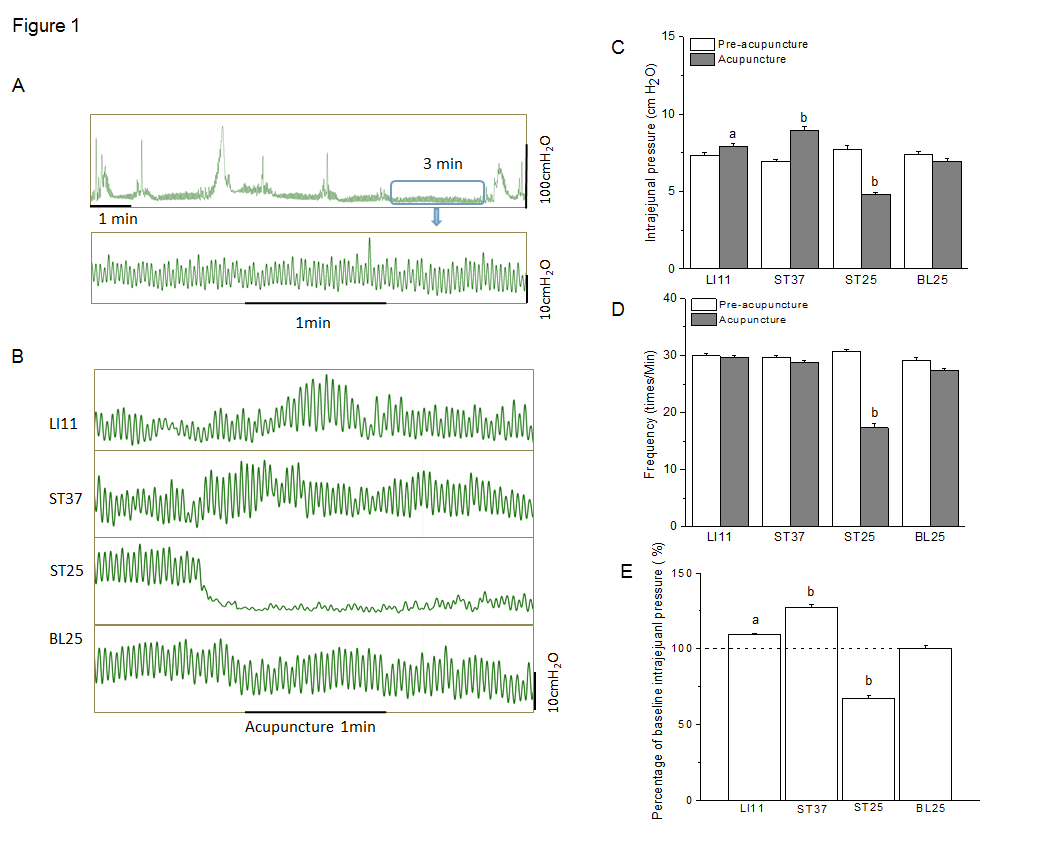 Figure 2 Effects of manual acupuncture at LI11, ST37, ST25 and BL25 on jejunal motility in constipated rats. A: A representative trace of jejunal motility in a constipated rat; B: Representative traces of jejunal motility regulated by acupuncture at LI11, ST37, ST25 and BL25 in constipated rats; C: Intrajejunal pressure was enhanced by acupuncture at LI11 or ST37 but reduced by acupuncture at ST25 (aP < 0.05, bP < 0.01 vs pre-acupuncture, paired t test, n = 17); D: Only acupuncture at ST25 decreased the frequency of jejunal motility (aP < 0.05 vs pre-acupuncture, paired t test, n = 17); E: The percent change in intrajejunal pressure caused by acupuncture at LI11, ST37, ST25 and BL25 (aP< 0.05, bP < 0.01 vs baseline, paired t test, n = 17). The intrajejunal pressure was normalized by baseline, which is denoted by the dashed line.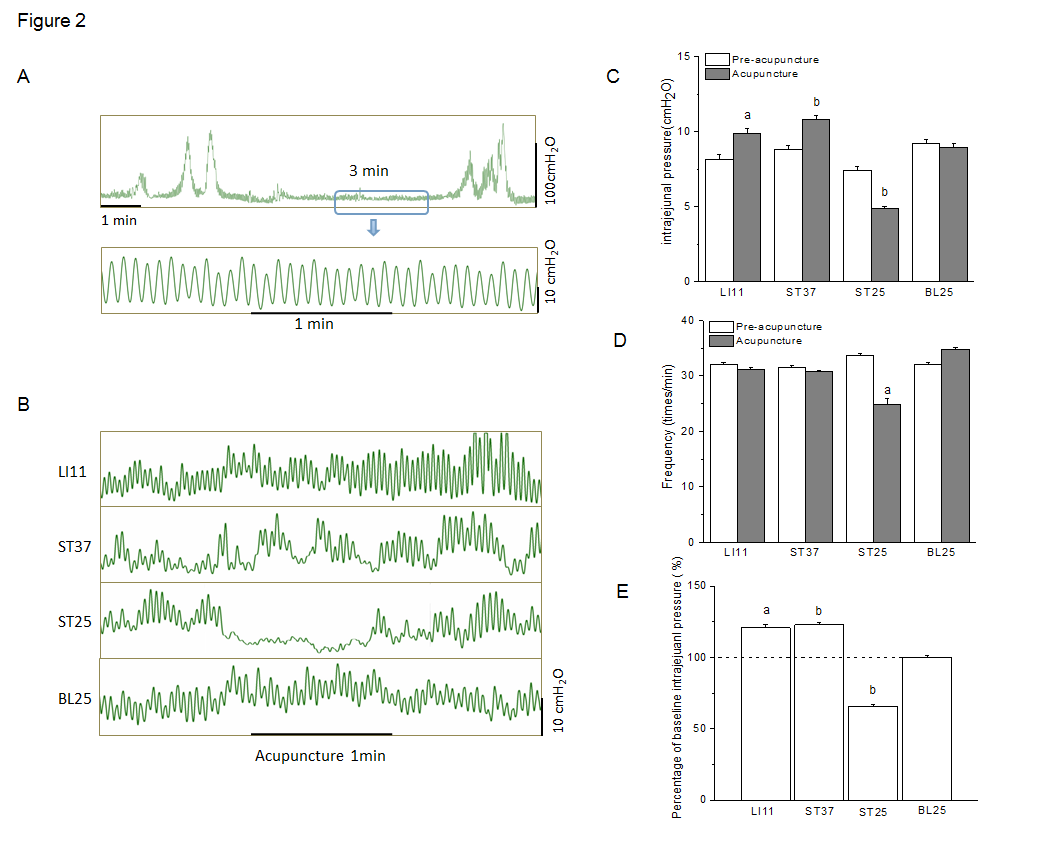 Figure 3 Effects of manual acupuncture at LI11, ST37, ST25, BL25 on jejunal motility in diarrhoeic rats. A: A representative trace of jejunal motility in a rat with diarrhea; B: Representative traces of jejunal motility regulated by acupuncture at LI11, ST37, ST25 and BL25 in diarrhoeic rats; C: Intrajejunal pressure was significantly enhanced by acupuncture at LI11 but reduced by acupuncture at ST25 (aP < 0.05, bP < 0.01 vs pre-acupuncture, paired t test, n = 17); D: Only acupuncture at ST25 decreased the frequency of jejunal motility (bP < 0.01 vs pre-acupuncture, paired t test, n = 17); E: The percent change in intrajejunal pressure caused by acupuncture at LI11, ST37, ST25 and BL25 (aP < 0.05, bP < 0.01 vs baseline, paired t test, n = 17). The intrajejunal pressure was normalized by baseline, shown as the dashed line.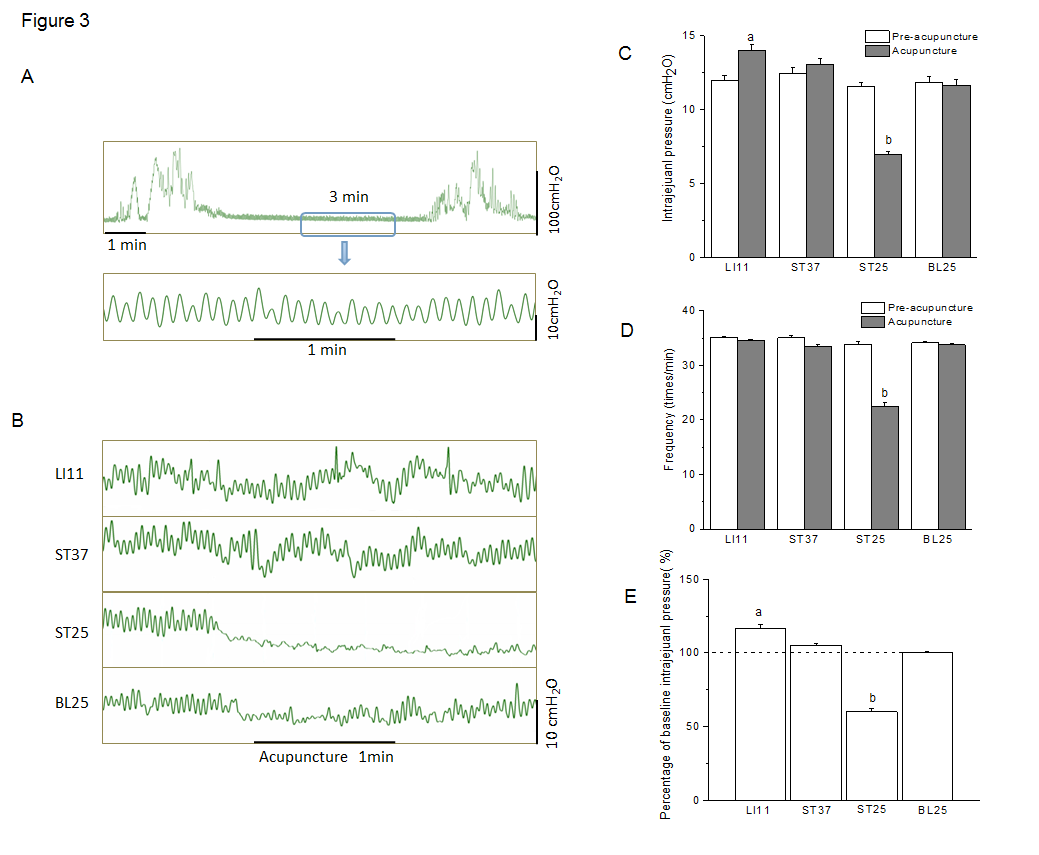 Figure 4 Effect of cobra venom on the regulation of jejunal motility by manual acupuncture at ST37. A: Representative traces of jejunal motility without and with cobra venom; B: Cobra venom did not inhibit the improved intrajejunal pressure caused by acupuncture at ST37 (unpaired t test, n = 20). Intrajejunal pressure was normalized by baseline, shown as the dashed line; C: Cobra venom had no effect on ST37 acupuncture-mediated regulation of frequency of jejunal motility (unpaired t test, n = 20). Frequency was normalized by baseline, shown as the dashed line.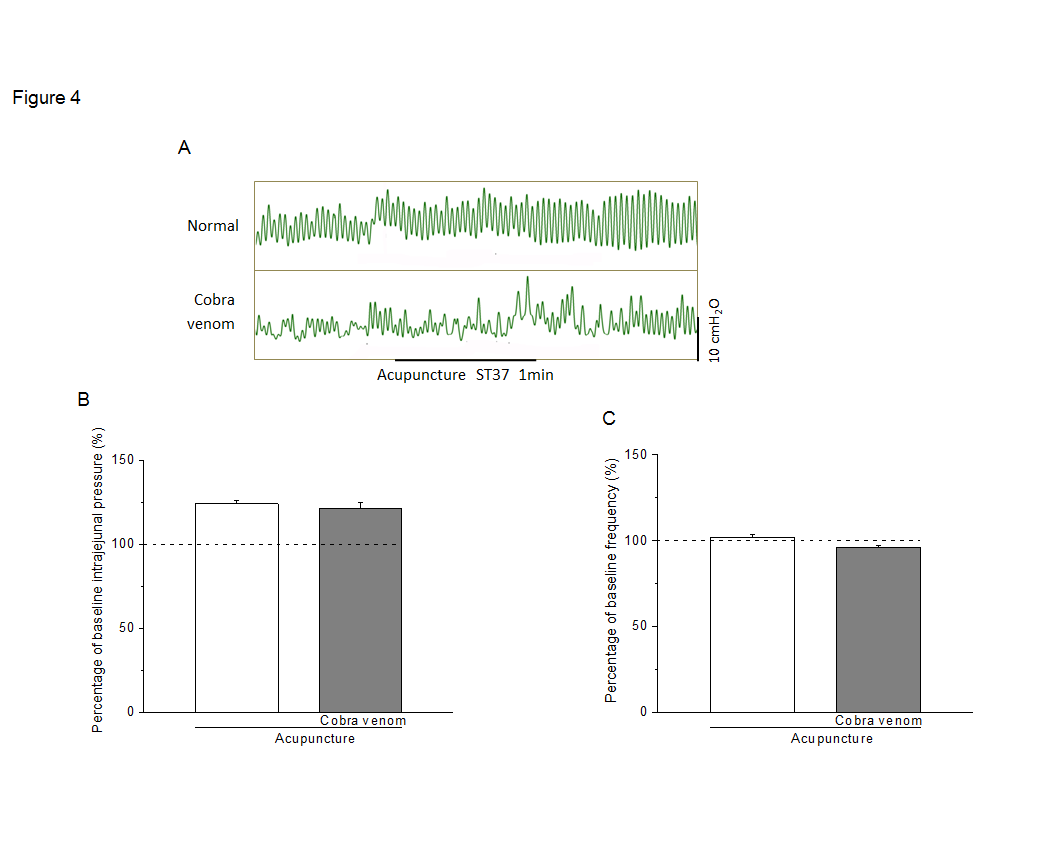 Figure 5 Effect of capsaicin on the regulation of jejunal motility by manual acupuncture at ST37. A: Representative traces of jejunal motility without and with capsaicin; B: Capsaicin significantly inhibited the increase in intrajejunal pressure caused by acupuncture at ST37 (aP < 0.05 vs baseline, unpaired t test, n = 20). Intrajejunal pressure was normalized by baseline, shown as the dashed line; C: Capsaicin showed no effect on ST37 acupuncture-mediated regulation of frequency of jejunal motility (unpaired t test, n = 20. The frequency was normalized by baseline, shown as the dashed line).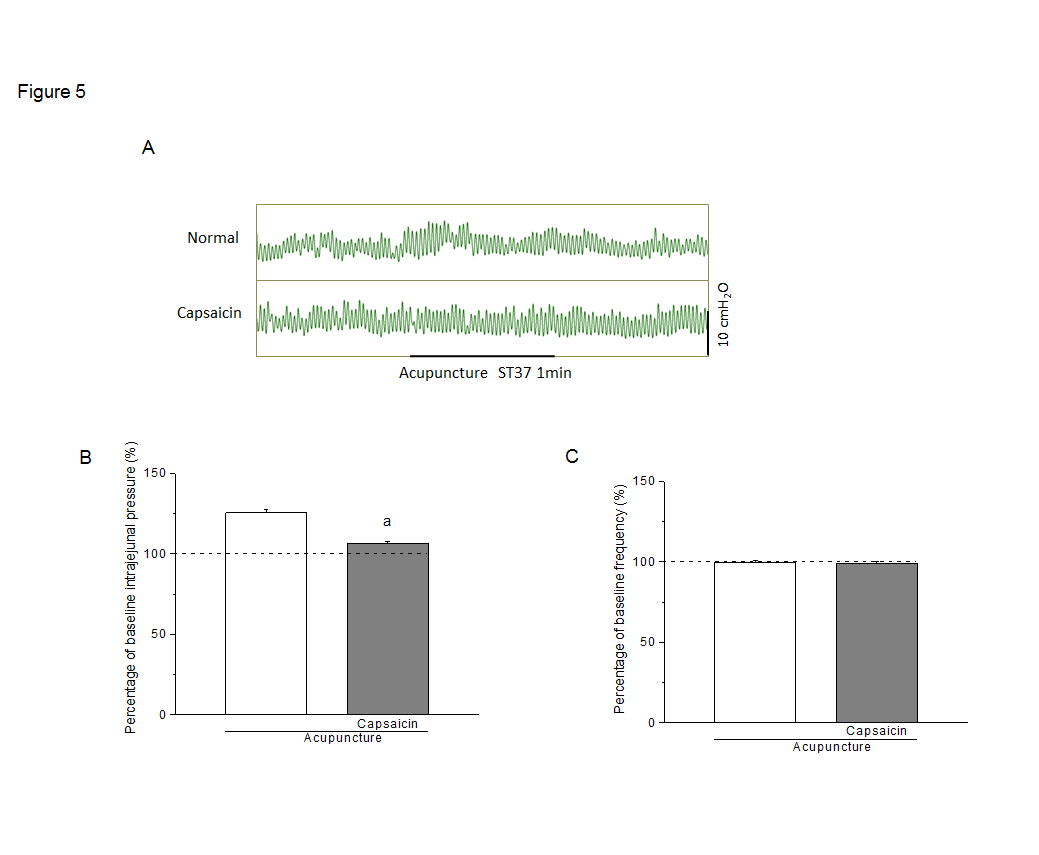 Figure 6 Effect of methoctramine on the regulation of jejunal motility by manual acupuncture at LI11, ST37, ST25 and BL25. A: Representative traces of jejunal motility without and with methoctramine; B: Representative traces of the regulations of jejunal motility by acupuncture at LI11, ST37, ST25 and BL25 separately following the administration of methoctramine; C: Methoctramine reduced the intrajejunal pressure significantly (bP < 0.01 vs baseline, unpaired t test, n = 10); D: Methoctramine decreased the frequency of jejunal motility significantly (bP < 0.01 vs control, unpaired t test, n = 10); E: Acupuncture at LI11, ST37 and BL25 rescued the methoctramine-mediated inhibition of intrajejunal pressure significantly but acupuncture at ST25 further decreased intrajejunal pressure in the presence of methoctramine (bP < 0.01 vs non-methoctramine; cP < 0.05, dP < 0.01 vs pre-acupuncture, paired t test, n = 10). Intrajejunal pressure was normalized by baseline without any treatment, the dashed line denotes basal intrajejunal pressure without methocrtamine; F: Only acupuncture at ST37 significantly rescued the methoctramine-mediated inhibition of frequency of jejunal motility (bP < 0.01 vs non-methoctramine, shown as the dashed line; cP < 0.05, dP < 0.01 vs pre-acupuncture, paired t test, n = 10). Frequency was normalized by baseline without any treatment. The dashed line denotes basal frequency of jejunal motility without methocrtamine.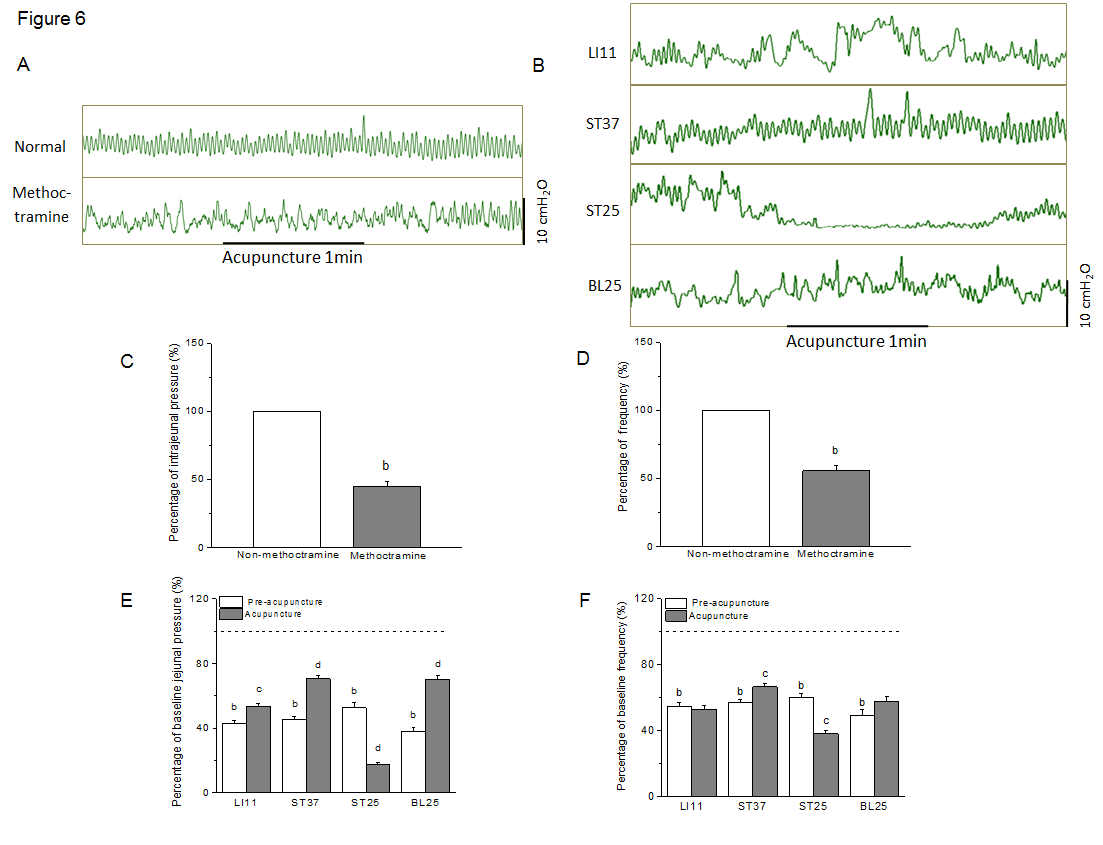 